НП «Национальный Центр общественного  контроля   в сфере ЖКХ» (НП «ЖКХ Контроль»)Решение об общественной проверкеВ соответствии с постановлением Правительства Российской Федерации от 26 декабря 2016 г. № 1491 и на основании обращения Корневой Инны Владимировны, проживающей в многоквартирном доме № 23 по ул. Артюхиной в г. Москве, исполнительный директор НП «ЖКХ Контроль»                                                                Светлана Викторовна Разворотнева РЕШИЛА	Провести  жилищный контроль в форме общественной проверки в отношении  ГБУ «Жилищник района Текстильщики» города Москвы  с  10 июля по  08 августа 2017 года на предмет соблюдения Жилищного законодательства (состояние общего имущества МКД по адресу: г. Москва, ул. Артюховой, № 23.)Ответственным за проверку назначить Костянова Андрея ВикторовичаВ качестве эксперта привлечь:-  Тармаеву Надежду Владимировну - эксперта НП «ЖКХ Контроль»;- экспертов «Мосжилинспекции»;- экспертов РЦОК в сфере ЖКХ г. МосквыИтоговый документ разместить в сети «Интернет» не позднее 16 августа 2017 года.исполнительный директорНП «ЖКХ Контроль»                                                               С.В. Разворотнева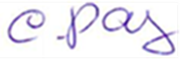 